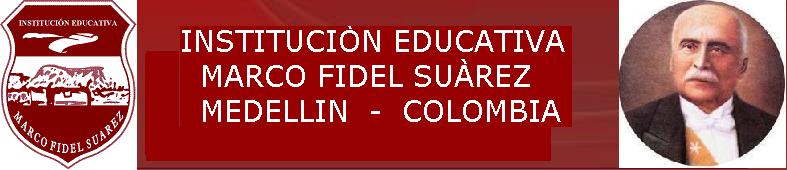 SECRETARIA DE EDUCACIONEDUCACION PRESENCIAL PARA ADULTOSAREA: EMPREMDIMIENTOCLEI: DOSOBJETIVO DE CLEI: Fortalecer la identidad personal de los estudiantes, favoreciendo el libre desarrollo de su personalidad y la proyección social.SECRETARIA DE EDUCACIONEDUCACION PRESENCIAL PARA ADULTOSAREA: EMPREMDIMIENTOCLEI: DOSOBJETIVO DE CLEI: Fortalecer la identidad personal de los estudiantes, favoreciendo el libre desarrollo de su personalidad y la proyección social.SECRETARIA DE EDUCACIONEDUCACION PRESENCIAL PARA ADULTOSAREA: EMPREMDIMIENTOCLEI: DOSOBJETIVO DE GRADO: Identificar características, necesidades e intereses de los estudiantes, propiciando un aprendizaje significativo.SECRETARIA DE EDUCACIONEDUCACION PRESENCIAL PARA ADULTOSAREA: EMPREMDIMIENTOCLEI: DOSOBJETIVO DE GRADO: Identificar procesos de emprendimiento sostenibles desde la perspectiva social, cultural, ambiental y regional.PERIODO: 1INTENSIDAD HORARIA: 10 horasNo DESEMANAS: 10PROCESOS BÁSICOS O EJES CURRICULARES  O  ENUNCIADO IDENTIFICADOR O PREGUNTAS PROBLEMATIZADORAS ¿Quién soy y qué importancia tengo para mi familia?PROCESOS BÁSICOS O EJES CURRICULARES  O  ENUNCIADO IDENTIFICADOR O PREGUNTAS PROBLEMATIZADORAS ¿Quién soy y qué importancia tengo para mi familia?PROCESOS BÁSICOS O EJES CURRICULARES  O  ENUNCIADO IDENTIFICADOR O PREGUNTAS PROBLEMATIZADORAS ¿Quién soy y qué importancia tengo para mi familia?PROCESOS BÁSICOS O EJES CURRICULARES  O  ENUNCIADO IDENTIFICADOR O PREGUNTAS PROBLEMATIZADORAS ¿Quién soy y qué importancia tengo para mi familia?PROCESOS BÁSICOS O EJES CURRICULARES  O  ENUNCIADO IDENTIFICADOR O PREGUNTAS PROBLEMATIZADORAS ¿Quién soy y qué importancia tengo para mi familia?PROCESOS BÁSICOS O EJES CURRICULARES  O  ENUNCIADO IDENTIFICADOR O PREGUNTAS PROBLEMATIZADORAS ¿Quién soy y qué importancia tengo para mi familia?PROCESOS BÁSICOS O EJES CURRICULARES  O  ENUNCIADO IDENTIFICADOR O PREGUNTAS PROBLEMATIZADORAS ¿Quién soy y qué importancia tengo para mi familia?COMPETENCIAS: habilidades y capacidades que el estudiante debe  desarrollar Reconozco las habilidades, destrezas y talentos personales.  Realizo actividades que me permiten reconocerme como un ser valioso. Asumo actitudes de acuerdo a las situaciones planteadas.COMPETENCIAS: habilidades y capacidades que el estudiante debe  desarrollar Reconozco las habilidades, destrezas y talentos personales.  Realizo actividades que me permiten reconocerme como un ser valioso. Asumo actitudes de acuerdo a las situaciones planteadas.COMPETENCIAS: habilidades y capacidades que el estudiante debe  desarrollar Reconozco las habilidades, destrezas y talentos personales.  Realizo actividades que me permiten reconocerme como un ser valioso. Asumo actitudes de acuerdo a las situaciones planteadas.COMPETENCIAS: habilidades y capacidades que el estudiante debe  desarrollar Reconozco las habilidades, destrezas y talentos personales.  Realizo actividades que me permiten reconocerme como un ser valioso. Asumo actitudes de acuerdo a las situaciones planteadas.COMPETENCIAS: habilidades y capacidades que el estudiante debe  desarrollar Reconozco las habilidades, destrezas y talentos personales.  Realizo actividades que me permiten reconocerme como un ser valioso. Asumo actitudes de acuerdo a las situaciones planteadas.COMPETENCIAS: habilidades y capacidades que el estudiante debe  desarrollar Reconozco las habilidades, destrezas y talentos personales.  Realizo actividades que me permiten reconocerme como un ser valioso. Asumo actitudes de acuerdo a las situaciones planteadas.COMPETENCIAS: habilidades y capacidades que el estudiante debe  desarrollar Reconozco las habilidades, destrezas y talentos personales.  Realizo actividades que me permiten reconocerme como un ser valioso. Asumo actitudes de acuerdo a las situaciones planteadas.ESTANDARES: Reconoce las habilidades, destrezas y talentos personales. Realiza actividades que le permiten reconocerse como un ser valioso. Asume actitudes de acuerdo a las situaciones planteadas.ESTANDARES: Reconoce las habilidades, destrezas y talentos personales. Realiza actividades que le permiten reconocerse como un ser valioso. Asume actitudes de acuerdo a las situaciones planteadas.ESTANDARES: Reconoce las habilidades, destrezas y talentos personales. Realiza actividades que le permiten reconocerse como un ser valioso. Asume actitudes de acuerdo a las situaciones planteadas.ESTANDARES: Reconoce las habilidades, destrezas y talentos personales. Realiza actividades que le permiten reconocerse como un ser valioso. Asume actitudes de acuerdo a las situaciones planteadas.ESTANDARES: Reconoce las habilidades, destrezas y talentos personales. Realiza actividades que le permiten reconocerse como un ser valioso. Asume actitudes de acuerdo a las situaciones planteadas.ESTANDARES: Reconoce las habilidades, destrezas y talentos personales. Realiza actividades que le permiten reconocerse como un ser valioso. Asume actitudes de acuerdo a las situaciones planteadas.ESTANDARES: Reconoce las habilidades, destrezas y talentos personales. Realiza actividades que le permiten reconocerse como un ser valioso. Asume actitudes de acuerdo a las situaciones planteadas.INDICADORESReconoce las normas y respeta las opiniones de los demás.Crea y desarrolla a partir de elementos de la cotidianidad, utilizando materiales reciclables.Valora sus creaciones y las de los demás.INDICADORESReconoce las normas y respeta las opiniones de los demás.Crea y desarrolla a partir de elementos de la cotidianidad, utilizando materiales reciclables.Valora sus creaciones y las de los demás.INDICADORESReconoce las normas y respeta las opiniones de los demás.Crea y desarrolla a partir de elementos de la cotidianidad, utilizando materiales reciclables.Valora sus creaciones y las de los demás.INDICADORESReconoce las normas y respeta las opiniones de los demás.Crea y desarrolla a partir de elementos de la cotidianidad, utilizando materiales reciclables.Valora sus creaciones y las de los demás.INDICADORESReconoce las normas y respeta las opiniones de los demás.Crea y desarrolla a partir de elementos de la cotidianidad, utilizando materiales reciclables.Valora sus creaciones y las de los demás.INDICADORESReconoce las normas y respeta las opiniones de los demás.Crea y desarrolla a partir de elementos de la cotidianidad, utilizando materiales reciclables.Valora sus creaciones y las de los demás.CONTENIDOSSentimientos y emocionesLa creatividadUso del tiempo libreCONTENIDOSSentimientos y emocionesLa creatividadUso del tiempo libreCONTENIDOSSentimientos y emocionesLa creatividadUso del tiempo libreCONTENIDOSSentimientos y emocionesLa creatividadUso del tiempo libreCONTENIDOSSentimientos y emocionesLa creatividadUso del tiempo libreCONTENIDOSSentimientos y emocionesLa creatividadUso del tiempo libreCONTENIDOSSentimientos y emocionesLa creatividadUso del tiempo libreCONTENIDOSSentimientos y emocionesLa creatividadUso del tiempo libreCONCEPTUALCONCEPTUALPROCEDIMENTALPROCEDIMENTALACTITUDINALACTITUDINALACTITUDINALACTITUDINALMis pensamientos, sentimientos y emociones. Condiciones o factores que fomentan la creatividad. Uso creativo del tiempo. AutoestimaMis pensamientos, sentimientos y emociones. Condiciones o factores que fomentan la creatividad. Uso creativo del tiempo. AutoestimaRealización de dramatizados y juegos de roles. Exposición sobre los cuidados y la responsabilidad en el manejo de las pertenencias propias y ajenas. Elaboración de carteleras con mensajes alusivos a valores sociales.Realización de dramatizados y juegos de roles. Exposición sobre los cuidados y la responsabilidad en el manejo de las pertenencias propias y ajenas. Elaboración de carteleras con mensajes alusivos a valores sociales.Desarrolla creatividad e innova a partir de los recursos del medio. Muestra actitud de apertura y sigue instrucciones.Desarrolla creatividad e innova a partir de los recursos del medio. Muestra actitud de apertura y sigue instrucciones.Desarrolla creatividad e innova a partir de los recursos del medio. Muestra actitud de apertura y sigue instrucciones.Desarrolla creatividad e innova a partir de los recursos del medio. Muestra actitud de apertura y sigue instrucciones.	METODOLOGIA		METODOLOGIA	RECURSOSRECURSOSACTIVIDADESACTIVIDADESACTIVIDADESACTIVIDADESSe parte de preguntas o situaciones problemáticas procedentes de la vida cotidiana que posibilitan desarrollar la capacidad de organizar la información, clasificarla, interpretarla, analizarla para sacar conclusiones, que permitan buscar soluciones.Se parte de preguntas o situaciones problemáticas procedentes de la vida cotidiana que posibilitan desarrollar la capacidad de organizar la información, clasificarla, interpretarla, analizarla para sacar conclusiones, que permitan buscar soluciones.Fotocopias, carteleras, grabadora, videobeam,  computadores, revistas, sala de internet,  medios de comunicación.Fotocopias, carteleras, grabadora, videobeam,  computadores, revistas, sala de internet,  medios de comunicación.Clase magistral, socializaciones, trabajos individuales y en equipo, consultas, evaluaciones orales y escritas, exposiciones individuales y grupales, Interpretación de textos, observación de videos, cuadros, láminas y dibujos, heteroevaluación, autoevaluación y coevaluación.Clase magistral, socializaciones, trabajos individuales y en equipo, consultas, evaluaciones orales y escritas, exposiciones individuales y grupales, Interpretación de textos, observación de videos, cuadros, láminas y dibujos, heteroevaluación, autoevaluación y coevaluación.Clase magistral, socializaciones, trabajos individuales y en equipo, consultas, evaluaciones orales y escritas, exposiciones individuales y grupales, Interpretación de textos, observación de videos, cuadros, láminas y dibujos, heteroevaluación, autoevaluación y coevaluación.Clase magistral, socializaciones, trabajos individuales y en equipo, consultas, evaluaciones orales y escritas, exposiciones individuales y grupales, Interpretación de textos, observación de videos, cuadros, láminas y dibujos, heteroevaluación, autoevaluación y coevaluación.EVALUACIONEVALUACIONEVALUACIONEVALUACIONEVALUACIONEVALUACIONEVALUACIONEVALUACIONCRITERIOPROCESOPROCESOPROCEDIMIENTOPROCEDIMIENTOFRECUENCIAFRECUENCIAFRECUENCIAAsistencia a periódica a claseApuntes de clase (cuaderno)ConsultasTalleres Informes de lecturaActividades de valoración (exámenes)Verificación  de asistenciaTrabajo en equipos y actividades colaborativas.Revisión de cuadernos y apuntes de clase.Revisión de tareas y actividades de aplicaciónVerificación  de asistenciaTrabajo en equipos y actividades colaborativas.Revisión de cuadernos y apuntes de clase.Revisión de tareas y actividades de aplicaciónLlamada a listaOrganización de equipos de trabajo para lectura de documentos, solución de cuestionarios, elaboración de resúmenes e informes. Revisión periódica del cuaderno y las notas de clase, valoración de tareas y otras asignaciones.Llamada a listaOrganización de equipos de trabajo para lectura de documentos, solución de cuestionarios, elaboración de resúmenes e informes. Revisión periódica del cuaderno y las notas de clase, valoración de tareas y otras asignaciones.Una hora semanalUna hora semanalUna hora semanalOBSERVACIONES.OBSERVACIONES.OBSERVACIONES.OBSERVACIONES.OBSERVACIONES.OBSERVACIONES.OBSERVACIONES.OBSERVACIONES.Plan de apoyoPresentación  de  consultas, talleres  que no realizó durante el periodoRefuerzo de conceptos básicos del periodo por medio de actividades asignadas.Trabajo individual en la sala de informática.Taller grupal, sobre la temática.Exposición del tema.Plan de nivelaciónTalleresActualizar el cuaderno y las notas de clase  a la fechaConcertar actividades y evaluaciones de los contenidos vistos en el periodoObservación de video, explicación.Conversatorio sobre conceptos previos y asesoría individual.Trabajos  extra clasePlan de profundizaciónConsultar temas afines o conceptos relacionados.Monitores de área, encargados de colaborar en el aula.Realizar investigaciones de temas más avanzados.Talleres extra clase.Plan de apoyoPresentación  de  consultas, talleres  que no realizó durante el periodoRefuerzo de conceptos básicos del periodo por medio de actividades asignadas.Trabajo individual en la sala de informática.Taller grupal, sobre la temática.Exposición del tema.Plan de nivelaciónTalleresActualizar el cuaderno y las notas de clase  a la fechaConcertar actividades y evaluaciones de los contenidos vistos en el periodoObservación de video, explicación.Conversatorio sobre conceptos previos y asesoría individual.Trabajos  extra clasePlan de profundizaciónConsultar temas afines o conceptos relacionados.Monitores de área, encargados de colaborar en el aula.Realizar investigaciones de temas más avanzados.Talleres extra clase.Plan de apoyoPresentación  de  consultas, talleres  que no realizó durante el periodoRefuerzo de conceptos básicos del periodo por medio de actividades asignadas.Trabajo individual en la sala de informática.Taller grupal, sobre la temática.Exposición del tema.Plan de nivelaciónTalleresActualizar el cuaderno y las notas de clase  a la fechaConcertar actividades y evaluaciones de los contenidos vistos en el periodoObservación de video, explicación.Conversatorio sobre conceptos previos y asesoría individual.Trabajos  extra clasePlan de profundizaciónConsultar temas afines o conceptos relacionados.Monitores de área, encargados de colaborar en el aula.Realizar investigaciones de temas más avanzados.Talleres extra clase.Plan de apoyoPresentación  de  consultas, talleres  que no realizó durante el periodoRefuerzo de conceptos básicos del periodo por medio de actividades asignadas.Trabajo individual en la sala de informática.Taller grupal, sobre la temática.Exposición del tema.Plan de nivelaciónTalleresActualizar el cuaderno y las notas de clase  a la fechaConcertar actividades y evaluaciones de los contenidos vistos en el periodoObservación de video, explicación.Conversatorio sobre conceptos previos y asesoría individual.Trabajos  extra clasePlan de profundizaciónConsultar temas afines o conceptos relacionados.Monitores de área, encargados de colaborar en el aula.Realizar investigaciones de temas más avanzados.Talleres extra clase.Plan de apoyoPresentación  de  consultas, talleres  que no realizó durante el periodoRefuerzo de conceptos básicos del periodo por medio de actividades asignadas.Trabajo individual en la sala de informática.Taller grupal, sobre la temática.Exposición del tema.Plan de nivelaciónTalleresActualizar el cuaderno y las notas de clase  a la fechaConcertar actividades y evaluaciones de los contenidos vistos en el periodoObservación de video, explicación.Conversatorio sobre conceptos previos y asesoría individual.Trabajos  extra clasePlan de profundizaciónConsultar temas afines o conceptos relacionados.Monitores de área, encargados de colaborar en el aula.Realizar investigaciones de temas más avanzados.Talleres extra clase.Plan de apoyoPresentación  de  consultas, talleres  que no realizó durante el periodoRefuerzo de conceptos básicos del periodo por medio de actividades asignadas.Trabajo individual en la sala de informática.Taller grupal, sobre la temática.Exposición del tema.Plan de nivelaciónTalleresActualizar el cuaderno y las notas de clase  a la fechaConcertar actividades y evaluaciones de los contenidos vistos en el periodoObservación de video, explicación.Conversatorio sobre conceptos previos y asesoría individual.Trabajos  extra clasePlan de profundizaciónConsultar temas afines o conceptos relacionados.Monitores de área, encargados de colaborar en el aula.Realizar investigaciones de temas más avanzados.Talleres extra clase.Plan de apoyoPresentación  de  consultas, talleres  que no realizó durante el periodoRefuerzo de conceptos básicos del periodo por medio de actividades asignadas.Trabajo individual en la sala de informática.Taller grupal, sobre la temática.Exposición del tema.Plan de nivelaciónTalleresActualizar el cuaderno y las notas de clase  a la fechaConcertar actividades y evaluaciones de los contenidos vistos en el periodoObservación de video, explicación.Conversatorio sobre conceptos previos y asesoría individual.Trabajos  extra clasePlan de profundizaciónConsultar temas afines o conceptos relacionados.Monitores de área, encargados de colaborar en el aula.Realizar investigaciones de temas más avanzados.Talleres extra clase.Plan de apoyoPresentación  de  consultas, talleres  que no realizó durante el periodoRefuerzo de conceptos básicos del periodo por medio de actividades asignadas.Trabajo individual en la sala de informática.Taller grupal, sobre la temática.Exposición del tema.Plan de nivelaciónTalleresActualizar el cuaderno y las notas de clase  a la fechaConcertar actividades y evaluaciones de los contenidos vistos en el periodoObservación de video, explicación.Conversatorio sobre conceptos previos y asesoría individual.Trabajos  extra clasePlan de profundizaciónConsultar temas afines o conceptos relacionados.Monitores de área, encargados de colaborar en el aula.Realizar investigaciones de temas más avanzados.Talleres extra clase.Adecuaciones curricularesSe planearán actividades de acuerdo con las necesidades individuales de los estudiantes, involucrando a la familia.Adecuaciones curricularesSe planearán actividades de acuerdo con las necesidades individuales de los estudiantes, involucrando a la familia.Adecuaciones curricularesSe planearán actividades de acuerdo con las necesidades individuales de los estudiantes, involucrando a la familia.Adecuaciones curricularesSe planearán actividades de acuerdo con las necesidades individuales de los estudiantes, involucrando a la familia.Adecuaciones curricularesSe planearán actividades de acuerdo con las necesidades individuales de los estudiantes, involucrando a la familia.Adecuaciones curricularesSe planearán actividades de acuerdo con las necesidades individuales de los estudiantes, involucrando a la familia.Adecuaciones curricularesSe planearán actividades de acuerdo con las necesidades individuales de los estudiantes, involucrando a la familia.Adecuaciones curricularesSe planearán actividades de acuerdo con las necesidades individuales de los estudiantes, involucrando a la familia.PERIODO: 2INTENSIDAD HORARIA: 10 horasNo DESEMANAS: 10 PREGUNTAS PROBLEMATIZADORAS ¿Qué necesidades básicas y secundarias se deben satisfacer para el bienestar de las personas?¿Cómo obtienen el dinero las personas? PREGUNTAS PROBLEMATIZADORAS ¿Qué necesidades básicas y secundarias se deben satisfacer para el bienestar de las personas?¿Cómo obtienen el dinero las personas? PREGUNTAS PROBLEMATIZADORAS ¿Qué necesidades básicas y secundarias se deben satisfacer para el bienestar de las personas?¿Cómo obtienen el dinero las personas? PREGUNTAS PROBLEMATIZADORAS ¿Qué necesidades básicas y secundarias se deben satisfacer para el bienestar de las personas?¿Cómo obtienen el dinero las personas? PREGUNTAS PROBLEMATIZADORAS ¿Qué necesidades básicas y secundarias se deben satisfacer para el bienestar de las personas?¿Cómo obtienen el dinero las personas? PREGUNTAS PROBLEMATIZADORAS ¿Qué necesidades básicas y secundarias se deben satisfacer para el bienestar de las personas?¿Cómo obtienen el dinero las personas?COMPETENCIAS: habilidades y capacidades que el estudiante debe desarrollar Reconozco la importancia de tener un presupuesto para organizar las finanzas familiares. Empleo el concepto de presupuesto en actividades cotidianas. Manifiesto interés por el uso adecuado del dinero.COMPETENCIAS: habilidades y capacidades que el estudiante debe desarrollar Reconozco la importancia de tener un presupuesto para organizar las finanzas familiares. Empleo el concepto de presupuesto en actividades cotidianas. Manifiesto interés por el uso adecuado del dinero.COMPETENCIAS: habilidades y capacidades que el estudiante debe desarrollar Reconozco la importancia de tener un presupuesto para organizar las finanzas familiares. Empleo el concepto de presupuesto en actividades cotidianas. Manifiesto interés por el uso adecuado del dinero.COMPETENCIAS: habilidades y capacidades que el estudiante debe desarrollar Reconozco la importancia de tener un presupuesto para organizar las finanzas familiares. Empleo el concepto de presupuesto en actividades cotidianas. Manifiesto interés por el uso adecuado del dinero.COMPETENCIAS: habilidades y capacidades que el estudiante debe desarrollar Reconozco la importancia de tener un presupuesto para organizar las finanzas familiares. Empleo el concepto de presupuesto en actividades cotidianas. Manifiesto interés por el uso adecuado del dinero.COMPETENCIAS: habilidades y capacidades que el estudiante debe desarrollar Reconozco la importancia de tener un presupuesto para organizar las finanzas familiares. Empleo el concepto de presupuesto en actividades cotidianas. Manifiesto interés por el uso adecuado del dinero.ESTANDARES: Reconoce la importancia de tener un presupuesto para organizar las finanzas familiares. Emplea el concepto de presupuesto en actividades cotidianas. Manifiesta interés por el uso adecuado del dinero.ESTANDARES: Reconoce la importancia de tener un presupuesto para organizar las finanzas familiares. Emplea el concepto de presupuesto en actividades cotidianas. Manifiesta interés por el uso adecuado del dinero.ESTANDARES: Reconoce la importancia de tener un presupuesto para organizar las finanzas familiares. Emplea el concepto de presupuesto en actividades cotidianas. Manifiesta interés por el uso adecuado del dinero.ESTANDARES: Reconoce la importancia de tener un presupuesto para organizar las finanzas familiares. Emplea el concepto de presupuesto en actividades cotidianas. Manifiesta interés por el uso adecuado del dinero.ESTANDARES: Reconoce la importancia de tener un presupuesto para organizar las finanzas familiares. Emplea el concepto de presupuesto en actividades cotidianas. Manifiesta interés por el uso adecuado del dinero.ESTANDARES: Reconoce la importancia de tener un presupuesto para organizar las finanzas familiares. Emplea el concepto de presupuesto en actividades cotidianas. Manifiesta interés por el uso adecuado del dinero.INDICADORESReconoce el concepto de presupuesto en la administración del dinero. Emplea el concepto de presupuesto en actividades cotidianas. Reconoce la importancia de tener un presupuesto para organizar las finanzas familiares.INDICADORESReconoce el concepto de presupuesto en la administración del dinero. Emplea el concepto de presupuesto en actividades cotidianas. Reconoce la importancia de tener un presupuesto para organizar las finanzas familiares.INDICADORESReconoce el concepto de presupuesto en la administración del dinero. Emplea el concepto de presupuesto en actividades cotidianas. Reconoce la importancia de tener un presupuesto para organizar las finanzas familiares.INDICADORESReconoce el concepto de presupuesto en la administración del dinero. Emplea el concepto de presupuesto en actividades cotidianas. Reconoce la importancia de tener un presupuesto para organizar las finanzas familiares.INDICADORESReconoce el concepto de presupuesto en la administración del dinero. Emplea el concepto de presupuesto en actividades cotidianas. Reconoce la importancia de tener un presupuesto para organizar las finanzas familiares.INDICADORESReconoce el concepto de presupuesto en la administración del dinero. Emplea el concepto de presupuesto en actividades cotidianas. Reconoce la importancia de tener un presupuesto para organizar las finanzas familiares.CONTENIDOSConcepto de dinero (P:financiera)Presupuesto (p.financiera)Concepto de economía (P:Financiera)Economía en el hogar (p.Financiera)CONTENIDOSConcepto de dinero (P:financiera)Presupuesto (p.financiera)Concepto de economía (P:Financiera)Economía en el hogar (p.Financiera)CONTENIDOSConcepto de dinero (P:financiera)Presupuesto (p.financiera)Concepto de economía (P:Financiera)Economía en el hogar (p.Financiera)CONTENIDOSConcepto de dinero (P:financiera)Presupuesto (p.financiera)Concepto de economía (P:Financiera)Economía en el hogar (p.Financiera)CONTENIDOSConcepto de dinero (P:financiera)Presupuesto (p.financiera)Concepto de economía (P:Financiera)Economía en el hogar (p.Financiera)CONTENIDOSConcepto de dinero (P:financiera)Presupuesto (p.financiera)Concepto de economía (P:Financiera)Economía en el hogar (p.Financiera)CONTENIDOSConcepto de dinero (P:financiera)Presupuesto (p.financiera)Concepto de economía (P:Financiera)Economía en el hogar (p.Financiera)CONCEPTUALCONCEPTUALPROCEDIMENTALPROCEDIMENTALACTITUDINALACTITUDINALACTITUDINALConcepto de dinero. ¿Qué es un presupuesto? Manejo del dinero. ¿Cómo se elabora el presupuesto de un hogar?Concepto de dinero. ¿Qué es un presupuesto? Manejo del dinero. ¿Cómo se elabora el presupuesto de un hogar?Realización de juegos. Fono mímicas. Dramatizaciones. Recortado y pegado de Imágenes. Realización de Dibujos.Realización de juegos. Fono mímicas. Dramatizaciones. Recortado y pegado de Imágenes. Realización de Dibujos.Manifiesta interés por el uso adecuado del dinero. Favorece con su actitud el desarrollo de las clases, liderando acciones proactivas.Manifiesta interés por el uso adecuado del dinero. Favorece con su actitud el desarrollo de las clases, liderando acciones proactivas.Manifiesta interés por el uso adecuado del dinero. Favorece con su actitud el desarrollo de las clases, liderando acciones proactivas.METODOLOGIAMETODOLOGIARECURSOSRECURSOSACTIVIDADESACTIVIDADESACTIVIDADESSe parte de preguntas o situaciones problemáticas procedentes de la vida cotidiana que posibilitan desarrollar la capacidad de organizar la información, clasificarla, interpretarla, analizarla para sacar conclusiones, que permitan buscar soluciones.Se parte de preguntas o situaciones problemáticas procedentes de la vida cotidiana que posibilitan desarrollar la capacidad de organizar la información, clasificarla, interpretarla, analizarla para sacar conclusiones, que permitan buscar soluciones.Fotocopias, carteleras, grabadora, videobeam,  computadores, revistas, sala de internet,  medios de comunicación.Fotocopias, carteleras, grabadora, videobeam,  computadores, revistas, sala de internet,  medios de comunicación.Clase magistral, socializaciones, trabajos individuales y en equipo, consultas, evaluaciones orales y escritas, exposiciones individuales y grupales, Interpretación de textos, observación de videos, cuadros, láminas y dibujos, heteroevaluación, autoevaluación y coevaluación.Clase magistral, socializaciones, trabajos individuales y en equipo, consultas, evaluaciones orales y escritas, exposiciones individuales y grupales, Interpretación de textos, observación de videos, cuadros, láminas y dibujos, heteroevaluación, autoevaluación y coevaluación.Clase magistral, socializaciones, trabajos individuales y en equipo, consultas, evaluaciones orales y escritas, exposiciones individuales y grupales, Interpretación de textos, observación de videos, cuadros, láminas y dibujos, heteroevaluación, autoevaluación y coevaluación.EVALUACIONEVALUACIONEVALUACIONEVALUACIONEVALUACIONEVALUACIONEVALUACIONCRITERIOPROCESOPROCESOPROCEDIMIENTOPROCEDIMIENTOFRECUENCIAFRECUENCIAAsistencia a periódica a claseApuntes de clase (cuaderno)ConsultasTalleres Informes de lecturaActividades de valoración (exámenes)Verificación  de asistenciaTrabajo en equipos y actividades colaborativas.Revisión de cuadernos y apuntes de clase.Revisión de tareas y actividades de aplicaciónVerificación  de asistenciaTrabajo en equipos y actividades colaborativas.Revisión de cuadernos y apuntes de clase.Revisión de tareas y actividades de aplicaciónLlamada a listaOrganización de equipos de trabajo para lectura de documentos, solución de cuestionarios, elaboración de resúmenes e informes. Revisión periódica del cuaderno y las notas de clase, valoración de tareas y otras asignaciones.Llamada a listaOrganización de equipos de trabajo para lectura de documentos, solución de cuestionarios, elaboración de resúmenes e informes. Revisión periódica del cuaderno y las notas de clase, valoración de tareas y otras asignaciones.Una hora semanalUna hora semanalOBSERVACIONES.OBSERVACIONES.OBSERVACIONES.OBSERVACIONES.OBSERVACIONES.OBSERVACIONES.OBSERVACIONES.Plan de apoyoPresentación  de  consultas, talleres  que no realizó durante el periodoRefuerzo de conceptos básicos del periodo por medio de actividades asignadas.Trabajo individual en la sala de informática.Taller grupal, sobre la temática.Exposición del tema.Plan de nivelaciónTalleresActualizar el cuaderno y las notas de clase  a la fechaConcertar actividades y evaluaciones de los contenidos vistos en el periodoObservación de video, explicación.Conversatorio sobre conceptos previos y asesoría individual.Trabajos  extra clasePlan de profundizaciónConsultar temas afines o conceptos relacionados.Monitores de área, encargados de colaborar en el aula.Realizar investigaciones de temas más avanzados.Talleres extra clase.Plan de apoyoPresentación  de  consultas, talleres  que no realizó durante el periodoRefuerzo de conceptos básicos del periodo por medio de actividades asignadas.Trabajo individual en la sala de informática.Taller grupal, sobre la temática.Exposición del tema.Plan de nivelaciónTalleresActualizar el cuaderno y las notas de clase  a la fechaConcertar actividades y evaluaciones de los contenidos vistos en el periodoObservación de video, explicación.Conversatorio sobre conceptos previos y asesoría individual.Trabajos  extra clasePlan de profundizaciónConsultar temas afines o conceptos relacionados.Monitores de área, encargados de colaborar en el aula.Realizar investigaciones de temas más avanzados.Talleres extra clase.Plan de apoyoPresentación  de  consultas, talleres  que no realizó durante el periodoRefuerzo de conceptos básicos del periodo por medio de actividades asignadas.Trabajo individual en la sala de informática.Taller grupal, sobre la temática.Exposición del tema.Plan de nivelaciónTalleresActualizar el cuaderno y las notas de clase  a la fechaConcertar actividades y evaluaciones de los contenidos vistos en el periodoObservación de video, explicación.Conversatorio sobre conceptos previos y asesoría individual.Trabajos  extra clasePlan de profundizaciónConsultar temas afines o conceptos relacionados.Monitores de área, encargados de colaborar en el aula.Realizar investigaciones de temas más avanzados.Talleres extra clase.Plan de apoyoPresentación  de  consultas, talleres  que no realizó durante el periodoRefuerzo de conceptos básicos del periodo por medio de actividades asignadas.Trabajo individual en la sala de informática.Taller grupal, sobre la temática.Exposición del tema.Plan de nivelaciónTalleresActualizar el cuaderno y las notas de clase  a la fechaConcertar actividades y evaluaciones de los contenidos vistos en el periodoObservación de video, explicación.Conversatorio sobre conceptos previos y asesoría individual.Trabajos  extra clasePlan de profundizaciónConsultar temas afines o conceptos relacionados.Monitores de área, encargados de colaborar en el aula.Realizar investigaciones de temas más avanzados.Talleres extra clase.Plan de apoyoPresentación  de  consultas, talleres  que no realizó durante el periodoRefuerzo de conceptos básicos del periodo por medio de actividades asignadas.Trabajo individual en la sala de informática.Taller grupal, sobre la temática.Exposición del tema.Plan de nivelaciónTalleresActualizar el cuaderno y las notas de clase  a la fechaConcertar actividades y evaluaciones de los contenidos vistos en el periodoObservación de video, explicación.Conversatorio sobre conceptos previos y asesoría individual.Trabajos  extra clasePlan de profundizaciónConsultar temas afines o conceptos relacionados.Monitores de área, encargados de colaborar en el aula.Realizar investigaciones de temas más avanzados.Talleres extra clase.Plan de apoyoPresentación  de  consultas, talleres  que no realizó durante el periodoRefuerzo de conceptos básicos del periodo por medio de actividades asignadas.Trabajo individual en la sala de informática.Taller grupal, sobre la temática.Exposición del tema.Plan de nivelaciónTalleresActualizar el cuaderno y las notas de clase  a la fechaConcertar actividades y evaluaciones de los contenidos vistos en el periodoObservación de video, explicación.Conversatorio sobre conceptos previos y asesoría individual.Trabajos  extra clasePlan de profundizaciónConsultar temas afines o conceptos relacionados.Monitores de área, encargados de colaborar en el aula.Realizar investigaciones de temas más avanzados.Talleres extra clase.Plan de apoyoPresentación  de  consultas, talleres  que no realizó durante el periodoRefuerzo de conceptos básicos del periodo por medio de actividades asignadas.Trabajo individual en la sala de informática.Taller grupal, sobre la temática.Exposición del tema.Plan de nivelaciónTalleresActualizar el cuaderno y las notas de clase  a la fechaConcertar actividades y evaluaciones de los contenidos vistos en el periodoObservación de video, explicación.Conversatorio sobre conceptos previos y asesoría individual.Trabajos  extra clasePlan de profundizaciónConsultar temas afines o conceptos relacionados.Monitores de área, encargados de colaborar en el aula.Realizar investigaciones de temas más avanzados.Talleres extra clase.Adecuaciones curricularesSe planearán actividades de acuerdo con las necesidades individuales de los estudiantes, involucrando a la familia.Adecuaciones curricularesSe planearán actividades de acuerdo con las necesidades individuales de los estudiantes, involucrando a la familia.Adecuaciones curricularesSe planearán actividades de acuerdo con las necesidades individuales de los estudiantes, involucrando a la familia.Adecuaciones curricularesSe planearán actividades de acuerdo con las necesidades individuales de los estudiantes, involucrando a la familia.Adecuaciones curricularesSe planearán actividades de acuerdo con las necesidades individuales de los estudiantes, involucrando a la familia.Adecuaciones curricularesSe planearán actividades de acuerdo con las necesidades individuales de los estudiantes, involucrando a la familia.Adecuaciones curricularesSe planearán actividades de acuerdo con las necesidades individuales de los estudiantes, involucrando a la familia.PERIODO: 3INTENSIDAD HORARIA: 10 horasNo DESEMANAS: 10 PREGUNTAS PROBLEMATIZADORAS ¿Qué se aprende de los conflictos? PREGUNTAS PROBLEMATIZADORAS ¿Qué se aprende de los conflictos? PREGUNTAS PROBLEMATIZADORAS ¿Qué se aprende de los conflictos? PREGUNTAS PROBLEMATIZADORAS ¿Qué se aprende de los conflictos? PREGUNTAS PROBLEMATIZADORAS ¿Qué se aprende de los conflictos? PREGUNTAS PROBLEMATIZADORAS ¿Qué se aprende de los conflictos?COMPETENCIAS: habilidades y capacidades que el estudiante debe desarrollar Reconozco el diálogo como instrumento de conciliación y negociación de conflictos. Planteo soluciones pertinentes en un conflicto. Soy receptivo ante las orientaciones para solucionar una situación conflictiva.COMPETENCIAS: habilidades y capacidades que el estudiante debe desarrollar Reconozco el diálogo como instrumento de conciliación y negociación de conflictos. Planteo soluciones pertinentes en un conflicto. Soy receptivo ante las orientaciones para solucionar una situación conflictiva.COMPETENCIAS: habilidades y capacidades que el estudiante debe desarrollar Reconozco el diálogo como instrumento de conciliación y negociación de conflictos. Planteo soluciones pertinentes en un conflicto. Soy receptivo ante las orientaciones para solucionar una situación conflictiva.COMPETENCIAS: habilidades y capacidades que el estudiante debe desarrollar Reconozco el diálogo como instrumento de conciliación y negociación de conflictos. Planteo soluciones pertinentes en un conflicto. Soy receptivo ante las orientaciones para solucionar una situación conflictiva.COMPETENCIAS: habilidades y capacidades que el estudiante debe desarrollar Reconozco el diálogo como instrumento de conciliación y negociación de conflictos. Planteo soluciones pertinentes en un conflicto. Soy receptivo ante las orientaciones para solucionar una situación conflictiva.COMPETENCIAS: habilidades y capacidades que el estudiante debe desarrollar Reconozco el diálogo como instrumento de conciliación y negociación de conflictos. Planteo soluciones pertinentes en un conflicto. Soy receptivo ante las orientaciones para solucionar una situación conflictiva.ESTANDARES:Reconoce el diálogo como instrumento de conciliación y negociación de conflictos.Plantea soluciones pertinentes en un conflicto.El respeto .Los valores como posibilitadores de diálogo y convivencia.Es receptivo ante las orientaciones para solucionar una situación conflictiva.ESTANDARES:Reconoce el diálogo como instrumento de conciliación y negociación de conflictos.Plantea soluciones pertinentes en un conflicto.El respeto .Los valores como posibilitadores de diálogo y convivencia.Es receptivo ante las orientaciones para solucionar una situación conflictiva.ESTANDARES:Reconoce el diálogo como instrumento de conciliación y negociación de conflictos.Plantea soluciones pertinentes en un conflicto.El respeto .Los valores como posibilitadores de diálogo y convivencia.Es receptivo ante las orientaciones para solucionar una situación conflictiva.ESTANDARES:Reconoce el diálogo como instrumento de conciliación y negociación de conflictos.Plantea soluciones pertinentes en un conflicto.El respeto .Los valores como posibilitadores de diálogo y convivencia.Es receptivo ante las orientaciones para solucionar una situación conflictiva.ESTANDARES:Reconoce el diálogo como instrumento de conciliación y negociación de conflictos.Plantea soluciones pertinentes en un conflicto.El respeto .Los valores como posibilitadores de diálogo y convivencia.Es receptivo ante las orientaciones para solucionar una situación conflictiva.ESTANDARES:Reconoce el diálogo como instrumento de conciliación y negociación de conflictos.Plantea soluciones pertinentes en un conflicto.El respeto .Los valores como posibilitadores de diálogo y convivencia.Es receptivo ante las orientaciones para solucionar una situación conflictiva.INDICADORESReconoce el diálogo como instrumento de conciliación y negociación de conflictos.Plantea soluciones pertinentes en un conflicto. Favorece con su actitud e ideas la solución pertinente de conflictos.INDICADORESReconoce el diálogo como instrumento de conciliación y negociación de conflictos.Plantea soluciones pertinentes en un conflicto. Favorece con su actitud e ideas la solución pertinente de conflictos.INDICADORESReconoce el diálogo como instrumento de conciliación y negociación de conflictos.Plantea soluciones pertinentes en un conflicto. Favorece con su actitud e ideas la solución pertinente de conflictos.INDICADORESReconoce el diálogo como instrumento de conciliación y negociación de conflictos.Plantea soluciones pertinentes en un conflicto. Favorece con su actitud e ideas la solución pertinente de conflictos.INDICADORESReconoce el diálogo como instrumento de conciliación y negociación de conflictos.Plantea soluciones pertinentes en un conflicto. Favorece con su actitud e ideas la solución pertinente de conflictos.INDICADORESReconoce el diálogo como instrumento de conciliación y negociación de conflictos.Plantea soluciones pertinentes en un conflicto. Favorece con su actitud e ideas la solución pertinente de conflictos.CONTENIDOSEl conflictoResolución de conflictosLa comunicaciónEl dialogoCONTENIDOSEl conflictoResolución de conflictosLa comunicaciónEl dialogoCONTENIDOSEl conflictoResolución de conflictosLa comunicaciónEl dialogoCONTENIDOSEl conflictoResolución de conflictosLa comunicaciónEl dialogoCONTENIDOSEl conflictoResolución de conflictosLa comunicaciónEl dialogoCONTENIDOSEl conflictoResolución de conflictosLa comunicaciónEl dialogoCONCEPTUALCONCEPTUALPROCEDIMENTALPROCEDIMENTALACTITUDINALACTITUDINALEl conflicto. La discordia. La emocionalidad y su influencia en la comunicación. Consecuencias de actuar con inteligencia ante un conflicto. Consecuencias de actuar con desesperación ante un conflictoEl conflicto. La discordia. La emocionalidad y su influencia en la comunicación. Consecuencias de actuar con inteligencia ante un conflicto. Consecuencias de actuar con desesperación ante un conflictoRealización de juegos. Fono mímicas. Dramatizaciones Recortado, pegado de Imágenes y realización de Dibujos.Realización de juegos. Fono mímicas. Dramatizaciones Recortado, pegado de Imágenes y realización de Dibujos.Apertura al diálogo Ideas, sentimientos y deseos.Apertura al diálogo Ideas, sentimientos y deseos.RECURSOSRECURSOSACTIVIDADESACTIVIDADESSe parte de preguntas o situaciones problemáticas procedentes de la vida cotidiana que posibilitan desarrollar la capacidad de organizar la información, clasificarla, interpretarla, analizarla para sacar conclusiones, que permitan buscar soluciones.Se parte de preguntas o situaciones problemáticas procedentes de la vida cotidiana que posibilitan desarrollar la capacidad de organizar la información, clasificarla, interpretarla, analizarla para sacar conclusiones, que permitan buscar soluciones.Fotocopias, carteleras, grabadora, videobeam,  computadores, revistas, sala de internet,  medios de comunicación.Fotocopias, carteleras, grabadora, videobeam,  computadores, revistas, sala de internet,  medios de comunicación.Clase magistral, socializaciones, trabajos individuales y en equipo, consultas, evaluaciones orales y escritas, exposiciones individuales y grupales, Interpretación de textos, observación de videos, cuadros, láminas y dibujos, heteroevaluación, autoevaluación y coevaluación.Clase magistral, socializaciones, trabajos individuales y en equipo, consultas, evaluaciones orales y escritas, exposiciones individuales y grupales, Interpretación de textos, observación de videos, cuadros, láminas y dibujos, heteroevaluación, autoevaluación y coevaluación.EVALUACIONEVALUACIONEVALUACIONEVALUACIONEVALUACIONEVALUACIONCRITERIOPROCESOPROCESOPROCEDIMIENTOPROCEDIMIENTOFRECUENCIAAsistencia a periódica a claseApuntes de clase (cuaderno)ConsultasTalleres Informes de lecturaActividades de valoración (exámenes)Verificación  de asistenciaTrabajo en equipos y actividades colaborativas.Revisión de cuadernos y apuntes de clase.Revisión de tareas y actividades de aplicaciónVerificación  de asistenciaTrabajo en equipos y actividades colaborativas.Revisión de cuadernos y apuntes de clase.Revisión de tareas y actividades de aplicaciónLlamada a listaOrganización de equipos de trabajo para lectura de documentos, solución de cuestionarios, elaboración de resúmenes e informes. Revisión periódica del cuaderno y las notas de clase, valoración de tareas y otras asignaciones.Llamada a listaOrganización de equipos de trabajo para lectura de documentos, solución de cuestionarios, elaboración de resúmenes e informes. Revisión periódica del cuaderno y las notas de clase, valoración de tareas y otras asignaciones.Una hora semanalOBSERVACIONES.OBSERVACIONES.OBSERVACIONES.OBSERVACIONES.OBSERVACIONES.OBSERVACIONES.Plan de apoyoPresentación  de  consultas, talleres  que no realizó durante el periodoRefuerzo de conceptos básicos del periodo por medio de actividades asignadas.Trabajo individual en la sala de informática.Taller grupal, sobre la temática.Exposición del tema.Plan de nivelaciónTalleresActualizar el cuaderno y las notas de clase  a la fechaConcertar actividades y evaluaciones de los contenidos vistos en el periodoObservación de video, explicación.Conversatorio sobre conceptos previos y asesoría individual.Trabajos  extra clasePlan de profundizaciónConsultar temas afines o conceptos relacionados.Monitores de área, encargados de colaborar en el aula.Realizar investigaciones de temas más avanzados.Talleres extra clase.Plan de apoyoPresentación  de  consultas, talleres  que no realizó durante el periodoRefuerzo de conceptos básicos del periodo por medio de actividades asignadas.Trabajo individual en la sala de informática.Taller grupal, sobre la temática.Exposición del tema.Plan de nivelaciónTalleresActualizar el cuaderno y las notas de clase  a la fechaConcertar actividades y evaluaciones de los contenidos vistos en el periodoObservación de video, explicación.Conversatorio sobre conceptos previos y asesoría individual.Trabajos  extra clasePlan de profundizaciónConsultar temas afines o conceptos relacionados.Monitores de área, encargados de colaborar en el aula.Realizar investigaciones de temas más avanzados.Talleres extra clase.Plan de apoyoPresentación  de  consultas, talleres  que no realizó durante el periodoRefuerzo de conceptos básicos del periodo por medio de actividades asignadas.Trabajo individual en la sala de informática.Taller grupal, sobre la temática.Exposición del tema.Plan de nivelaciónTalleresActualizar el cuaderno y las notas de clase  a la fechaConcertar actividades y evaluaciones de los contenidos vistos en el periodoObservación de video, explicación.Conversatorio sobre conceptos previos y asesoría individual.Trabajos  extra clasePlan de profundizaciónConsultar temas afines o conceptos relacionados.Monitores de área, encargados de colaborar en el aula.Realizar investigaciones de temas más avanzados.Talleres extra clase.Plan de apoyoPresentación  de  consultas, talleres  que no realizó durante el periodoRefuerzo de conceptos básicos del periodo por medio de actividades asignadas.Trabajo individual en la sala de informática.Taller grupal, sobre la temática.Exposición del tema.Plan de nivelaciónTalleresActualizar el cuaderno y las notas de clase  a la fechaConcertar actividades y evaluaciones de los contenidos vistos en el periodoObservación de video, explicación.Conversatorio sobre conceptos previos y asesoría individual.Trabajos  extra clasePlan de profundizaciónConsultar temas afines o conceptos relacionados.Monitores de área, encargados de colaborar en el aula.Realizar investigaciones de temas más avanzados.Talleres extra clase.Plan de apoyoPresentación  de  consultas, talleres  que no realizó durante el periodoRefuerzo de conceptos básicos del periodo por medio de actividades asignadas.Trabajo individual en la sala de informática.Taller grupal, sobre la temática.Exposición del tema.Plan de nivelaciónTalleresActualizar el cuaderno y las notas de clase  a la fechaConcertar actividades y evaluaciones de los contenidos vistos en el periodoObservación de video, explicación.Conversatorio sobre conceptos previos y asesoría individual.Trabajos  extra clasePlan de profundizaciónConsultar temas afines o conceptos relacionados.Monitores de área, encargados de colaborar en el aula.Realizar investigaciones de temas más avanzados.Talleres extra clase.Plan de apoyoPresentación  de  consultas, talleres  que no realizó durante el periodoRefuerzo de conceptos básicos del periodo por medio de actividades asignadas.Trabajo individual en la sala de informática.Taller grupal, sobre la temática.Exposición del tema.Plan de nivelaciónTalleresActualizar el cuaderno y las notas de clase  a la fechaConcertar actividades y evaluaciones de los contenidos vistos en el periodoObservación de video, explicación.Conversatorio sobre conceptos previos y asesoría individual.Trabajos  extra clasePlan de profundizaciónConsultar temas afines o conceptos relacionados.Monitores de área, encargados de colaborar en el aula.Realizar investigaciones de temas más avanzados.Talleres extra clase.Adecuaciones curricularesSe planearán actividades de acuerdo con las necesidades individuales de los estudiantes, involucrando a la familia.Adecuaciones curricularesSe planearán actividades de acuerdo con las necesidades individuales de los estudiantes, involucrando a la familia.Adecuaciones curricularesSe planearán actividades de acuerdo con las necesidades individuales de los estudiantes, involucrando a la familia.Adecuaciones curricularesSe planearán actividades de acuerdo con las necesidades individuales de los estudiantes, involucrando a la familia.Adecuaciones curricularesSe planearán actividades de acuerdo con las necesidades individuales de los estudiantes, involucrando a la familia.Adecuaciones curricularesSe planearán actividades de acuerdo con las necesidades individuales de los estudiantes, involucrando a la familia.PERIODO: 4INTENSIDAD HORARIA: 10 horasNo DESEMANAS: 10 PREGUNTAS PROBLEMATIZADORAS ¿Cómo surgieron las empresas de mi ciudad? PREGUNTAS PROBLEMATIZADORAS ¿Cómo surgieron las empresas de mi ciudad? PREGUNTAS PROBLEMATIZADORAS ¿Cómo surgieron las empresas de mi ciudad? PREGUNTAS PROBLEMATIZADORAS ¿Cómo surgieron las empresas de mi ciudad? PREGUNTAS PROBLEMATIZADORAS ¿Cómo surgieron las empresas de mi ciudad? PREGUNTAS PROBLEMATIZADORAS ¿Cómo surgieron las empresas de mi ciudad?COMPETENCIAS: habilidades y capacidades que el estudiante debe desarrollarConceptual: Identifico los conceptos de empresa y los servicios que presta. Procedimental: Expongo las ideas con mentalidad emprendedora. Actitudinal: Descubo la organización interna de una empresa.COMPETENCIAS: habilidades y capacidades que el estudiante debe desarrollarConceptual: Identifico los conceptos de empresa y los servicios que presta. Procedimental: Expongo las ideas con mentalidad emprendedora. Actitudinal: Descubo la organización interna de una empresa.COMPETENCIAS: habilidades y capacidades que el estudiante debe desarrollarConceptual: Identifico los conceptos de empresa y los servicios que presta. Procedimental: Expongo las ideas con mentalidad emprendedora. Actitudinal: Descubo la organización interna de una empresa.COMPETENCIAS: habilidades y capacidades que el estudiante debe desarrollarConceptual: Identifico los conceptos de empresa y los servicios que presta. Procedimental: Expongo las ideas con mentalidad emprendedora. Actitudinal: Descubo la organización interna de una empresa.COMPETENCIAS: habilidades y capacidades que el estudiante debe desarrollarConceptual: Identifico los conceptos de empresa y los servicios que presta. Procedimental: Expongo las ideas con mentalidad emprendedora. Actitudinal: Descubo la organización interna de una empresa.COMPETENCIAS: habilidades y capacidades que el estudiante debe desarrollarConceptual: Identifico los conceptos de empresa y los servicios que presta. Procedimental: Expongo las ideas con mentalidad emprendedora. Actitudinal: Descubo la organización interna de una empresa.ESTANDARES: Identifica los conceptos de empresa y los servicios que presta.Expone sus ideas con mentalidad emprendedora.Descubre la organización interna de una empresa.ESTANDARES: Identifica los conceptos de empresa y los servicios que presta.Expone sus ideas con mentalidad emprendedora.Descubre la organización interna de una empresa.ESTANDARES: Identifica los conceptos de empresa y los servicios que presta.Expone sus ideas con mentalidad emprendedora.Descubre la organización interna de una empresa.ESTANDARES: Identifica los conceptos de empresa y los servicios que presta.Expone sus ideas con mentalidad emprendedora.Descubre la organización interna de una empresa.ESTANDARES: Identifica los conceptos de empresa y los servicios que presta.Expone sus ideas con mentalidad emprendedora.Descubre la organización interna de una empresa.ESTANDARES: Identifica los conceptos de empresa y los servicios que presta.Expone sus ideas con mentalidad emprendedora.Descubre la organización interna de una empresa.INDICADORESIdentifico los conceptos de empresa y los servicios que presta. (P.financiera)Expone ante sus compañeros las indagaciones en forma oral y escrita referente a la historia de emprendimiento e historias de empresas públicas y privadas destacadas en el municipio.Asume una actitud responsable en la realización de las actividades programadas en el área.INDICADORESIdentifico los conceptos de empresa y los servicios que presta. (P.financiera)Expone ante sus compañeros las indagaciones en forma oral y escrita referente a la historia de emprendimiento e historias de empresas públicas y privadas destacadas en el municipio.Asume una actitud responsable en la realización de las actividades programadas en el área.INDICADORESIdentifico los conceptos de empresa y los servicios que presta. (P.financiera)Expone ante sus compañeros las indagaciones en forma oral y escrita referente a la historia de emprendimiento e historias de empresas públicas y privadas destacadas en el municipio.Asume una actitud responsable en la realización de las actividades programadas en el área.INDICADORESIdentifico los conceptos de empresa y los servicios que presta. (P.financiera)Expone ante sus compañeros las indagaciones en forma oral y escrita referente a la historia de emprendimiento e historias de empresas públicas y privadas destacadas en el municipio.Asume una actitud responsable en la realización de las actividades programadas en el área.INDICADORESIdentifico los conceptos de empresa y los servicios que presta. (P.financiera)Expone ante sus compañeros las indagaciones en forma oral y escrita referente a la historia de emprendimiento e historias de empresas públicas y privadas destacadas en el municipio.Asume una actitud responsable en la realización de las actividades programadas en el área.INDICADORESIdentifico los conceptos de empresa y los servicios que presta. (P.financiera)Expone ante sus compañeros las indagaciones en forma oral y escrita referente a la historia de emprendimiento e historias de empresas públicas y privadas destacadas en el municipio.Asume una actitud responsable en la realización de las actividades programadas en el área.CONTENIDOSLa empresaTipos de empresa (p.financiera)Características de una empresa ( p.financiera)Empresarios destacados en el paísCultura del emprendimientoCONTENIDOSLa empresaTipos de empresa (p.financiera)Características de una empresa ( p.financiera)Empresarios destacados en el paísCultura del emprendimientoCONTENIDOSLa empresaTipos de empresa (p.financiera)Características de una empresa ( p.financiera)Empresarios destacados en el paísCultura del emprendimientoCONTENIDOSLa empresaTipos de empresa (p.financiera)Características de una empresa ( p.financiera)Empresarios destacados en el paísCultura del emprendimientoCONTENIDOSLa empresaTipos de empresa (p.financiera)Características de una empresa ( p.financiera)Empresarios destacados en el paísCultura del emprendimientoCONTENIDOSLa empresaTipos de empresa (p.financiera)Características de una empresa ( p.financiera)Empresarios destacados en el paísCultura del emprendimientoCONTENIDOSLa empresaTipos de empresa (p.financiera)Características de una empresa ( p.financiera)Empresarios destacados en el paísCultura del emprendimientoCONCEPTUALCONCEPTUALPROCEDIMENTALPROCEDIMENTALACTITUDINALACTITUDINALACTITUDINALHistoria de empresas del municipio. Perfil de empresarios destacados del municipio. Cultura de emprendimiento.Historia de empresas del municipio. Perfil de empresarios destacados del municipio. Cultura de emprendimiento.Exposición de empresas destacadas de la ciudad. Consulta sobre empresas públicas y privadas del municipio. Trabajo en grupo para elaboración de afiches sobre perfiles de empresarios destacados. Lectura y análisis de competencias y culturas de emprendimiento. Elaboración de cuestionarios. Visita guiada a una empresa de la ciudad en salida de campo o virtual.Exposición de empresas destacadas de la ciudad. Consulta sobre empresas públicas y privadas del municipio. Trabajo en grupo para elaboración de afiches sobre perfiles de empresarios destacados. Lectura y análisis de competencias y culturas de emprendimiento. Elaboración de cuestionarios. Visita guiada a una empresa de la ciudad en salida de campo o virtual.Presenta en forma ordenada y oportuna los trabajos escritos. Participa con entusiasmo de las actividades grupales. Presenta buena asimilación de los temas dados en áreaPresenta en forma ordenada y oportuna los trabajos escritos. Participa con entusiasmo de las actividades grupales. Presenta buena asimilación de los temas dados en áreaPresenta en forma ordenada y oportuna los trabajos escritos. Participa con entusiasmo de las actividades grupales. Presenta buena asimilación de los temas dados en áreaMETODOLOGIAMETODOLOGIARECURSOSRECURSOSACTIVIDADESACTIVIDADESACTIVIDADESSe parte de preguntas o situaciones problemáticas procedentes de la vida cotidiana que posibilitan desarrollar la capacidad de organizar la información, clasificarla, interpretarla, analizarla para sacar conclusiones, que permitan buscar soluciones.Se parte de preguntas o situaciones problemáticas procedentes de la vida cotidiana que posibilitan desarrollar la capacidad de organizar la información, clasificarla, interpretarla, analizarla para sacar conclusiones, que permitan buscar soluciones.Fotocopias, carteleras, grabadora, videobeam,  computadores, revistas, sala de internet,  medios de comunicación.Fotocopias, carteleras, grabadora, videobeam,  computadores, revistas, sala de internet,  medios de comunicación.Clase magistral, socializaciones, trabajos individuales y en equipo, consultas, evaluaciones orales y escritas, exposiciones individuales y grupales, Interpretación de textos, observación de videos, cuadros, láminas y dibujos, heteroevaluación, autoevaluación y coevaluación.Clase magistral, socializaciones, trabajos individuales y en equipo, consultas, evaluaciones orales y escritas, exposiciones individuales y grupales, Interpretación de textos, observación de videos, cuadros, láminas y dibujos, heteroevaluación, autoevaluación y coevaluación.Clase magistral, socializaciones, trabajos individuales y en equipo, consultas, evaluaciones orales y escritas, exposiciones individuales y grupales, Interpretación de textos, observación de videos, cuadros, láminas y dibujos, heteroevaluación, autoevaluación y coevaluación.EVALUACIONEVALUACIONEVALUACIONEVALUACIONEVALUACIONEVALUACIONEVALUACIONCRITERIOPROCESOPROCESOPROCEDIMIENTOPROCEDIMIENTOFRECUENCIAFRECUENCIAAsistencia a periódica a claseApuntes de clase (cuaderno)ConsultasTalleres Informes de lecturaActividades de valoración (exámenes)Verificación  de asistenciaTrabajo en equipos y actividades colaborativas.Revisión de cuadernos y apuntes de clase.Revisión de tareas y actividades de aplicaciónVerificación  de asistenciaTrabajo en equipos y actividades colaborativas.Revisión de cuadernos y apuntes de clase.Revisión de tareas y actividades de aplicaciónLlamada a listaOrganización de equipos de trabajo para lectura de documentos, solución de cuestionarios, elaboración de resúmenes e informes. Revisión periódica del cuaderno y las notas de clase, valoración de tareas y otras asignaciones.Llamada a listaOrganización de equipos de trabajo para lectura de documentos, solución de cuestionarios, elaboración de resúmenes e informes. Revisión periódica del cuaderno y las notas de clase, valoración de tareas y otras asignaciones.Una hora semanalUna hora semanalOBSERVACIONES.OBSERVACIONES.OBSERVACIONES.OBSERVACIONES.OBSERVACIONES.OBSERVACIONES.OBSERVACIONES.Plan de apoyoPresentación  de  consultas, talleres  que no realizó durante el periodoRefuerzo de conceptos básicos del periodo por medio de actividades asignadas.Trabajo individual en la sala de informática.Taller grupal, sobre la temática.Exposición del tema.Plan de nivelaciónTalleresActualizar el cuaderno y las notas de clase  a la fechaConcertar actividades y evaluaciones de los contenidos vistos en el periodoObservación de video, explicación.Conversatorio sobre conceptos previos y asesoría individual.Trabajos  extra clasePlan de profundizaciónConsultar temas afines o conceptos relacionados.Monitores de área, encargados de colaborar en el aula.Realizar investigaciones de temas más avanzados.Talleres extra clase.Plan de apoyoPresentación  de  consultas, talleres  que no realizó durante el periodoRefuerzo de conceptos básicos del periodo por medio de actividades asignadas.Trabajo individual en la sala de informática.Taller grupal, sobre la temática.Exposición del tema.Plan de nivelaciónTalleresActualizar el cuaderno y las notas de clase  a la fechaConcertar actividades y evaluaciones de los contenidos vistos en el periodoObservación de video, explicación.Conversatorio sobre conceptos previos y asesoría individual.Trabajos  extra clasePlan de profundizaciónConsultar temas afines o conceptos relacionados.Monitores de área, encargados de colaborar en el aula.Realizar investigaciones de temas más avanzados.Talleres extra clase.Plan de apoyoPresentación  de  consultas, talleres  que no realizó durante el periodoRefuerzo de conceptos básicos del periodo por medio de actividades asignadas.Trabajo individual en la sala de informática.Taller grupal, sobre la temática.Exposición del tema.Plan de nivelaciónTalleresActualizar el cuaderno y las notas de clase  a la fechaConcertar actividades y evaluaciones de los contenidos vistos en el periodoObservación de video, explicación.Conversatorio sobre conceptos previos y asesoría individual.Trabajos  extra clasePlan de profundizaciónConsultar temas afines o conceptos relacionados.Monitores de área, encargados de colaborar en el aula.Realizar investigaciones de temas más avanzados.Talleres extra clase.Plan de apoyoPresentación  de  consultas, talleres  que no realizó durante el periodoRefuerzo de conceptos básicos del periodo por medio de actividades asignadas.Trabajo individual en la sala de informática.Taller grupal, sobre la temática.Exposición del tema.Plan de nivelaciónTalleresActualizar el cuaderno y las notas de clase  a la fechaConcertar actividades y evaluaciones de los contenidos vistos en el periodoObservación de video, explicación.Conversatorio sobre conceptos previos y asesoría individual.Trabajos  extra clasePlan de profundizaciónConsultar temas afines o conceptos relacionados.Monitores de área, encargados de colaborar en el aula.Realizar investigaciones de temas más avanzados.Talleres extra clase.Plan de apoyoPresentación  de  consultas, talleres  que no realizó durante el periodoRefuerzo de conceptos básicos del periodo por medio de actividades asignadas.Trabajo individual en la sala de informática.Taller grupal, sobre la temática.Exposición del tema.Plan de nivelaciónTalleresActualizar el cuaderno y las notas de clase  a la fechaConcertar actividades y evaluaciones de los contenidos vistos en el periodoObservación de video, explicación.Conversatorio sobre conceptos previos y asesoría individual.Trabajos  extra clasePlan de profundizaciónConsultar temas afines o conceptos relacionados.Monitores de área, encargados de colaborar en el aula.Realizar investigaciones de temas más avanzados.Talleres extra clase.Plan de apoyoPresentación  de  consultas, talleres  que no realizó durante el periodoRefuerzo de conceptos básicos del periodo por medio de actividades asignadas.Trabajo individual en la sala de informática.Taller grupal, sobre la temática.Exposición del tema.Plan de nivelaciónTalleresActualizar el cuaderno y las notas de clase  a la fechaConcertar actividades y evaluaciones de los contenidos vistos en el periodoObservación de video, explicación.Conversatorio sobre conceptos previos y asesoría individual.Trabajos  extra clasePlan de profundizaciónConsultar temas afines o conceptos relacionados.Monitores de área, encargados de colaborar en el aula.Realizar investigaciones de temas más avanzados.Talleres extra clase.Plan de apoyoPresentación  de  consultas, talleres  que no realizó durante el periodoRefuerzo de conceptos básicos del periodo por medio de actividades asignadas.Trabajo individual en la sala de informática.Taller grupal, sobre la temática.Exposición del tema.Plan de nivelaciónTalleresActualizar el cuaderno y las notas de clase  a la fechaConcertar actividades y evaluaciones de los contenidos vistos en el periodoObservación de video, explicación.Conversatorio sobre conceptos previos y asesoría individual.Trabajos  extra clasePlan de profundizaciónConsultar temas afines o conceptos relacionados.Monitores de área, encargados de colaborar en el aula.Realizar investigaciones de temas más avanzados.Talleres extra clase.Adecuaciones curricularesSe planearán actividades de acuerdo con las necesidades individuales de los estudiantes, involucrando a la familia.Adecuaciones curricularesSe planearán actividades de acuerdo con las necesidades individuales de los estudiantes, involucrando a la familia.Adecuaciones curricularesSe planearán actividades de acuerdo con las necesidades individuales de los estudiantes, involucrando a la familia.Adecuaciones curricularesSe planearán actividades de acuerdo con las necesidades individuales de los estudiantes, involucrando a la familia.Adecuaciones curricularesSe planearán actividades de acuerdo con las necesidades individuales de los estudiantes, involucrando a la familia.Adecuaciones curricularesSe planearán actividades de acuerdo con las necesidades individuales de los estudiantes, involucrando a la familia.Adecuaciones curricularesSe planearán actividades de acuerdo con las necesidades individuales de los estudiantes, involucrando a la familia.